Zambia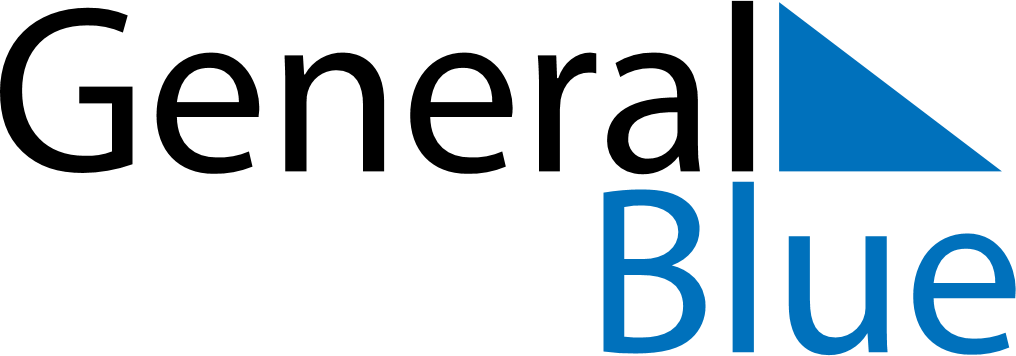 ZambiaZambiaZambiaZambiaZambiaZambiaZambiaApril 2022April 2022April 2022April 2022April 2022April 2022April 2022April 2022SundayMondayTuesdayWednesdayThursdayFridaySaturday123456789101112131415161718192021222324252627282930May 2022May 2022May 2022May 2022May 2022May 2022May 2022May 2022SundayMondayTuesdayWednesdayThursdayFridaySaturday12345678910111213141516171819202122232425262728293031June 2022June 2022June 2022June 2022June 2022June 2022June 2022June 2022SundayMondayTuesdayWednesdayThursdayFridaySaturday123456789101112131415161718192021222324252627282930 Apr 15: Good FridayApr 18: Easter MondayMay 1: Labour DayMay 2: Labour Day (substitute day)May 25: African Freedom Day